.Info: Start op zangFwd Rock, Recover, Lock Step Back, Coaster Step, Close, Step, Close, stepFwd Rock, Recover, Triple ¾ Turn Right With Cross, Side, Behind, Side, Cross, Diagonal Step Back, Diagonal Heel Fwd, Close, CrossSide, Behind, Chassé  ¼ turn Right, Point, Close, Point, Close, Heel Fwd, Close, Heel FwdClose, Fwd Rock, Recover, Lock Step Back, Coaster Step, Close, Step Fwd, ½ Pivot Left, Step Fwd, ¼ Pivot LeftHave some fun with a smile!Bridge: Na de 2e muur [6]: Step ½ Pivot Left (2x)Restart: Dans de 5e muur  t/m tel 16 (tel 8 van het 2e blok) en begin opnieuw [9]Bridge: Na de 7e muur [3]: Jazzbox, Step ½ Pivot Left, Step ¼ Pivot Left, Step ½ Pivot Left, (2x)Note: op het einde van de muziek lijkt het te stoppen, hier gewoon doordansen.Contact: deraileddancers@gmail.comFriends With Tractors (nl)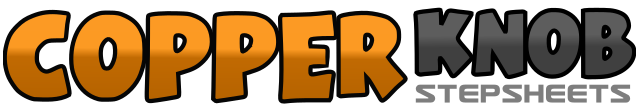 .......Count:34Wall:4Level:Beginner / Improver.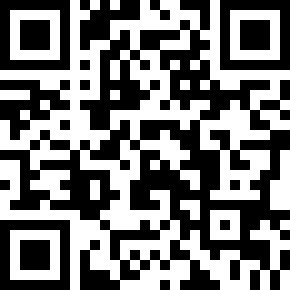 Choreographer:Vincent Dijks - Versteegh (NL) - Mars 2013Vincent Dijks - Versteegh (NL) - Mars 2013Vincent Dijks - Versteegh (NL) - Mars 2013Vincent Dijks - Versteegh (NL) - Mars 2013Vincent Dijks - Versteegh (NL) - Mars 2013.Music:Friends With Tractors - Rodney AtkinsFriends With Tractors - Rodney AtkinsFriends With Tractors - Rodney AtkinsFriends With Tractors - Rodney AtkinsFriends With Tractors - Rodney Atkins........1-2RV rock voor, gewicht terug3&4RV stap achter, LV kruis over, RV stap achter5&6LV stap achter, RV sluit naast, LV stap voor&7&8RV sluit naast, LV stap voor, RV sluit naast, LV stap voor1,2RV rock voor, gewicht terug3&4RV ½ rechtsom en stap voor, LV ¼ rechtsom en stap opzij, RV kruis over&5&6LV stap opzij, RV kruis achter, LV stap opzij, RV kruis over&7&8LV stap diagonaal achter, zet rechter hak diagonaal voor, RV sluit naast, LV kruis over1,2RV stap opzij, LV kruis achter3&4RV stap opzij, LV sluit naast, RV ¼ rechtsom en stap voor5&6LV tik opzij, LV sluit, RV tik opzij&7&8RV sluit, L hak voor, LV sluit, R hak voor&1,2RV sluit, lV rock voor, gewicht terug3&4LV stap achter, RV kruis over, LV stap achter5&6RV stap achter, LV sluit, RV stap voor&7,8LV sluit, RV stap voor, R+L ½ draai linksom1,2RV stap voor, R+L ¼ draai linksom1-4RV stap voor, R+L ½ draai linksom, RV stap voor, R+L ½ draai linksom1-4RV kruis over, LV stap achter, RV stap opzij, LV stap voor5-8RV stap voor, R+L ½ draai linksom, RV stap voor, R+L ¼ draai linksom1-4RV stap voor, R+L ½ draai linksom, RV stap voor, R+L ½ draai linksom